PROPOZICE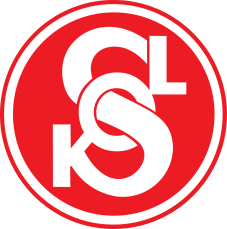 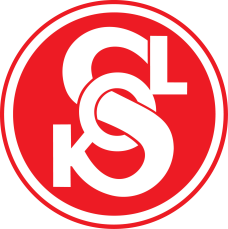 T.J. Sokol Židlochovice pořádá turnaj v badmintonuGPC - kategorie U19Termín:			neděle 11. února  2018Místo:			tělocvična T.J. Sokol Židlochovice, Tyršova 161, ŽidlochoviceDisciplíny: 			smíšené čtyřhry, čtyřhry a dvouhry v kategorii U19Právo startu: 			prezentovaní hráči s právem startu v kategorii U19
			viz rozpis soutěží mládeže 2017-2018Systém hry:			určen pořadateli dle počtu přihlášených hráčů a hráčekPostup:			GPA U19 Hradec Králové v termínu: 3. - 4. 3. 2018Míče:			vlastníPodmínky:			účastníci startují na vlastní náklady nebo na náklady vysílajících oddílůStartovné:			100,- Kč za hráče a disciplínuVrchní rozhodčí: 	Jana NezvalováČasový rozpis:		8:30 - 8:45 prezentace
		    	8:45 - 9:00 losování turnaje
			9:00 zahájení turnajePřihlášky :			zašlete do čtvrtka 8.2.2018 na adresu : j.nezvalova@centrum.cz  a v kopii                                     Na :  dana.otahalova@seznam.czInformace:			Dana Otáhalová, mobil: 774 311 355